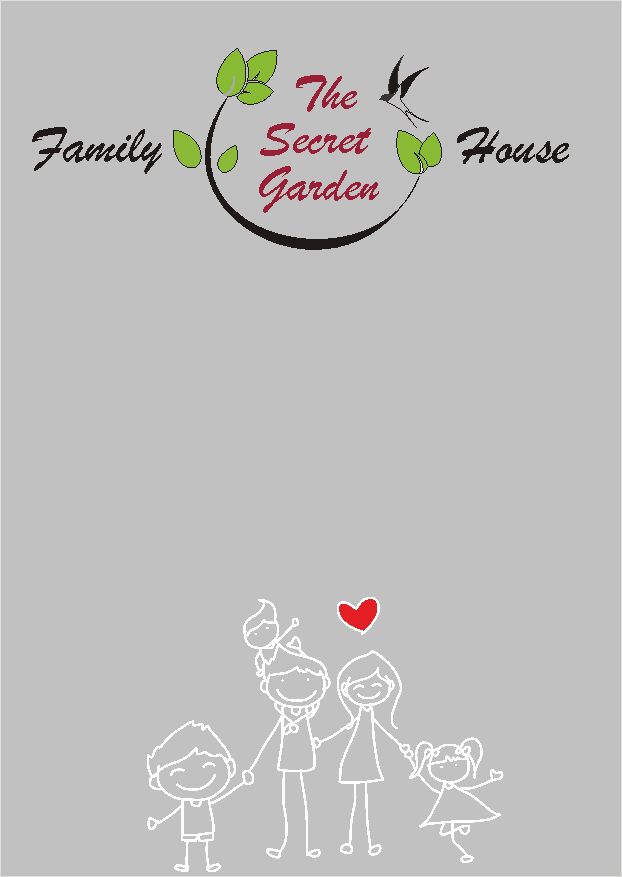 За.............................................................................Аз.............................................................................Те каня на моето супер партиПо повод..................................................................На........................................... от.........................ч.Тел. за потвърждение...........................................Моля, уточнете брой придружители.Адрес: Студентски град, yл. „Проф. Рашо Рашев” №4тел. 0879300464, 0888001369